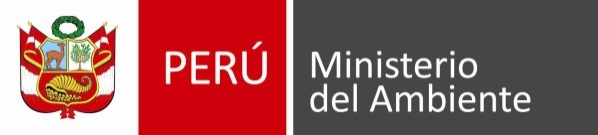 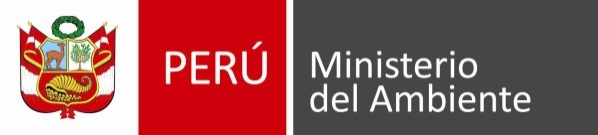 ANEXO Nº 01FORMATO FÍSICO PARA PRESENTACION DE DENUNCIAS ADMINISTRATIVASCiudad de____________, a los ______ días del mes de _________ de  20____Yo, _____________________________________________________  , identificado con __________________________ (nombre completo y apellidos, en caso de ser persona natural y nombre de la empresa y de su representante, en caso de ser persona jurídica) y  domicilio en _____________________________________________  me presento ante usted con la   finalidad  de    dejar   constancia  de  la   denuncia    contra  el   servidor(es)__________________________________________________________      devuestra entidad, conforme a los hechos que a continuación expongo:___________________________________________________________________________________________________________________________________________________________________________________________________________________ (se debe dejar una exposición clara de la relación de los hechos, las circunstancias de tiempo, lugar, la indicación de sus presuntos autores y participantes y el aporte de la evidencia o su descripción, así como cualquier otro elemento que permita su comprobación)Adjunto como medios probatorios copia simple de lo siguiente:__________________________________________________________________________________________________________________En caso no se cuente con la prueba física, declaro bajo juramento que la autoridad _____________________________________________ la tiene en su poder.En   caso  no  se  trate  de  una  prueba  documental,  adjunto  como      prueba_______________________________________________________________A través de la presente me comprometo a permanecer a disposición de la  entidad, a fin de brindar las aclaraciones que hagan falta o proveer mayor información sobre las irregularidades motivo de la denuncia.NOMBRE Y FIRMA DEL DENUNCIANTE: _____________________________Nº DNI DEL DENUNCIANTE: _________________________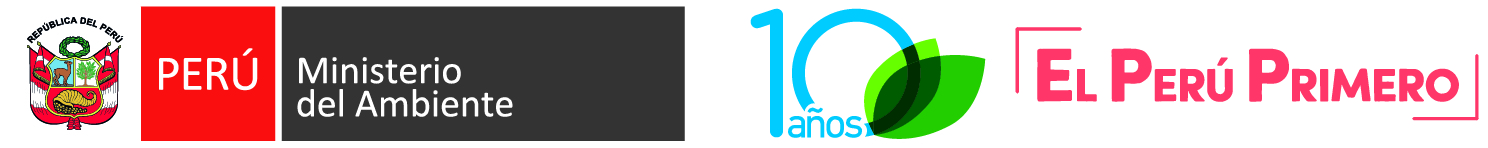 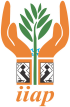 